Do you have Difficulty Sleeping?Puget Sound Psychiatric Center (PSPC) is conducting a study to compare the effectiveness of techniques for improving sleep for adults with 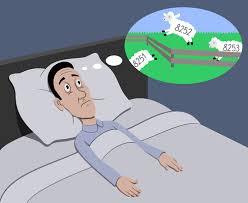 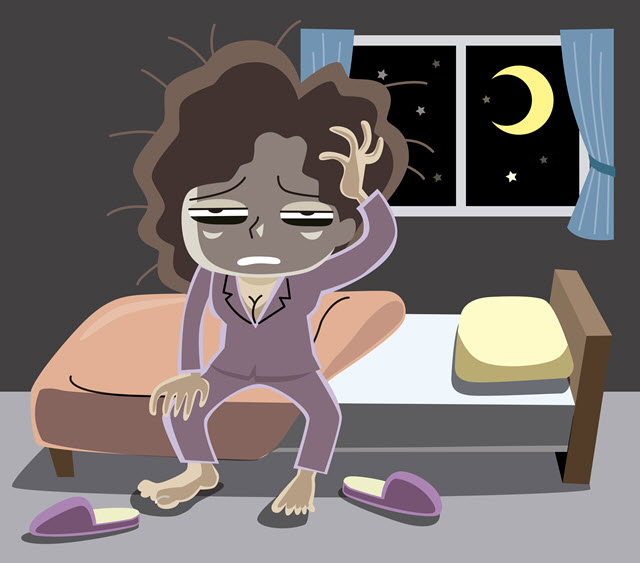 InsomniaYou may be eligible if you have a predominant complaint of dissatisfaction with sleep quantity or quality associated withDifficulty initiating sleep (takes more than 30 minutes),Difficulty maintain sleep, with frequent awakenings or difficulty returning to sleep after awakenings, orEarly morning awakenings with inability to return to sleep________________________________________________________________If you participate in the study, you will receive6 weeks of free treatmentIf you are interested or have questions call (425) 806-5021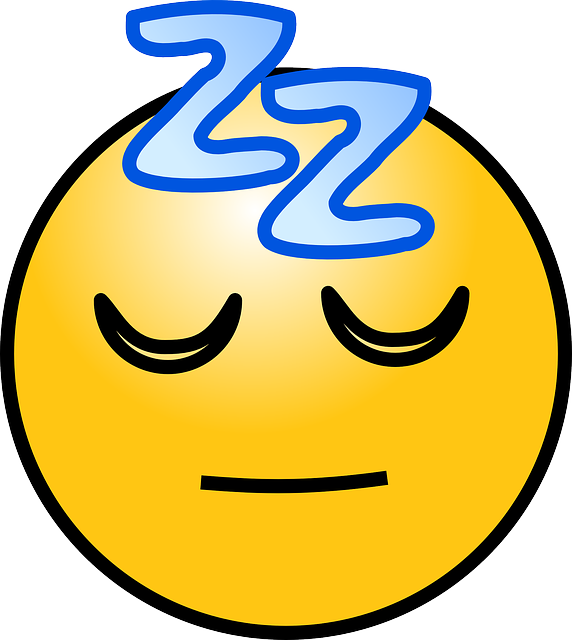 Improved Sleep is Possible